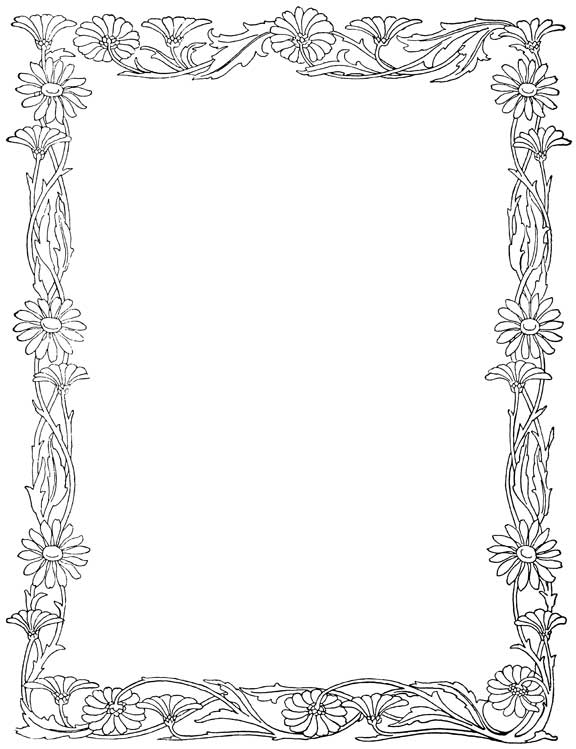 Dla mojej Mamy i mojego TatyodTytuł: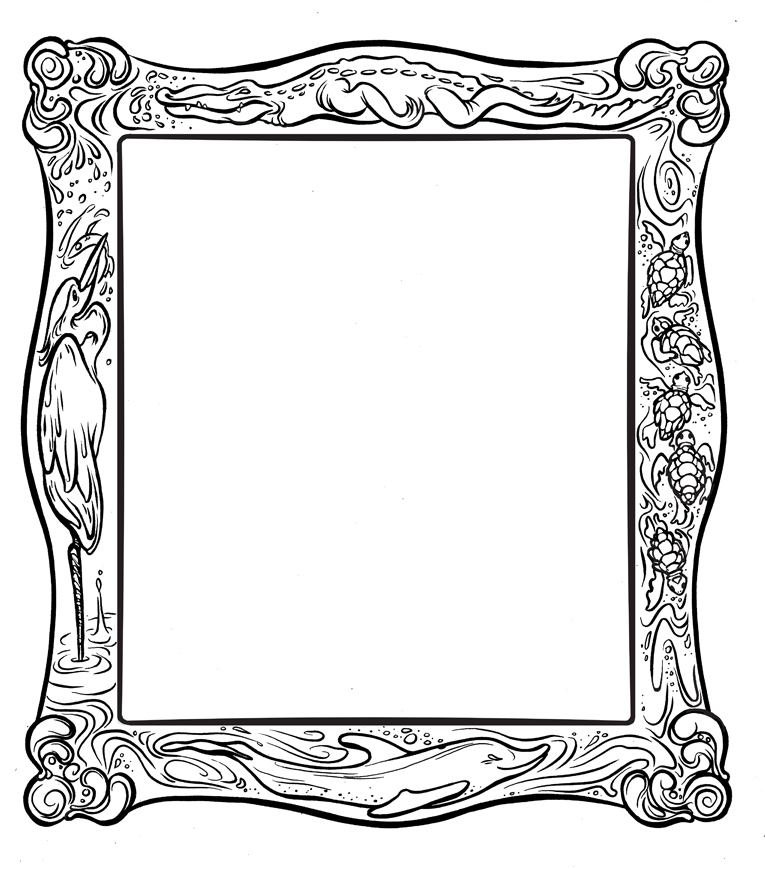 Dla mojej Mamy i mojego TatyodTytuł: